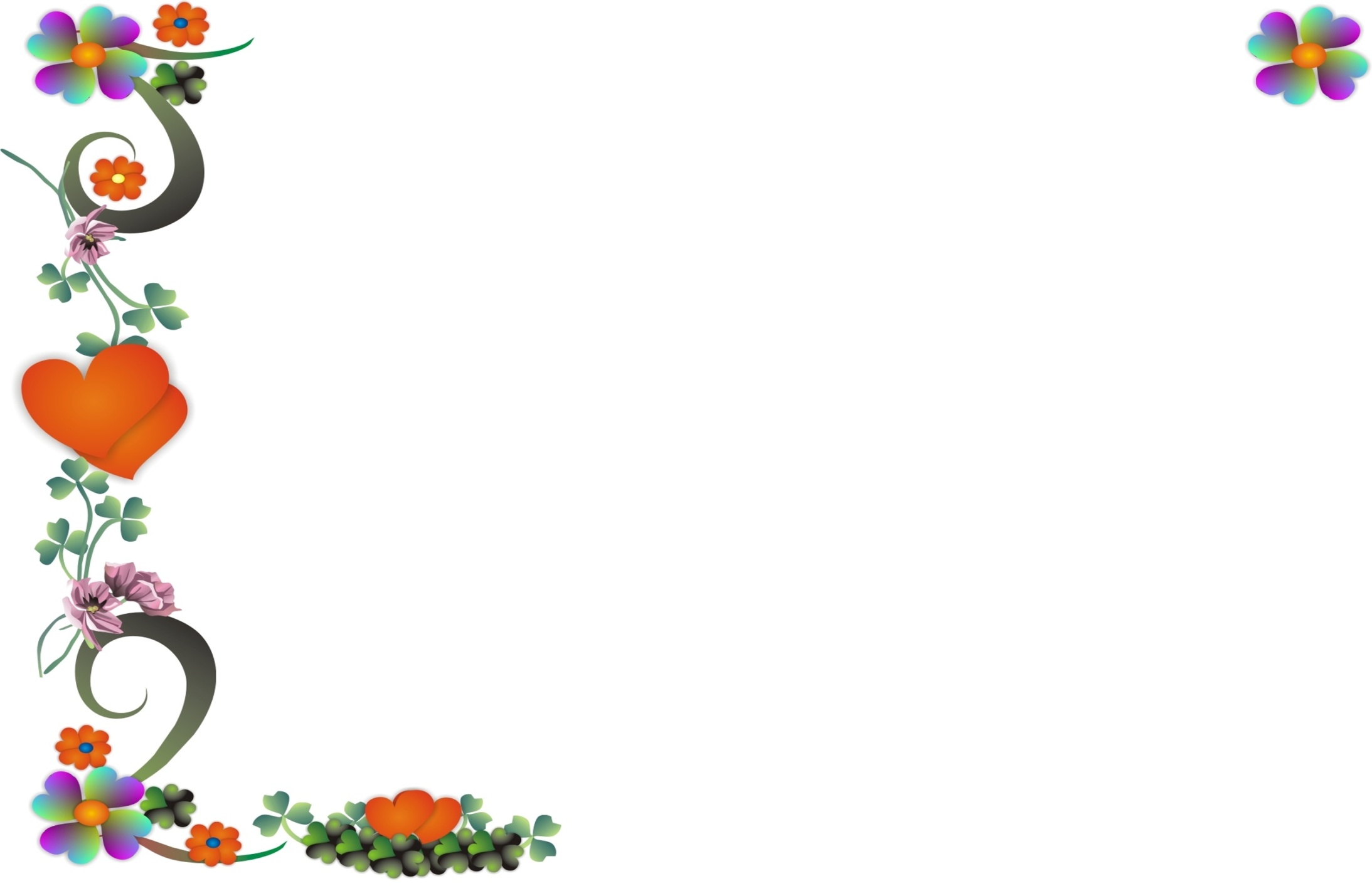 January 2021SUNMONTUEWEDTHUFRISAT2345678910111213141516171819202122232425262728293031Notes:Notes:February 2021SUNMONTUEWEDTHUFRISAT123456789101113141516171819202122232425262728Notes:Notes:March 2021SUNMONTUEWEDTHUFRISAT12345678910111213141516171819202122232425262728293031Notes:Notes:April 2021SUNMONTUEWEDTHUFRISAT1345678101112131415161718192021222324252627282930Notes:Notes:May 2021SUNMONTUEWEDTHUFRISAT23456789101112141516171819202122232425262728293031Notes:Notes:June 2021SUNMONTUEWEDTHUFRISAT1234567891011131415161718192021222324252627282930Notes:Notes:July 2021SUNMONTUEWEDTHUFRISAT123456789101112131415161718192122232425262728293031Notes:Notes:August 2021SUNMONTUEWEDTHUFRISAT1234567891011121314151617181920222324252627282931Notes:Notes:September 2021SUNMONTUEWEDTHUFRISAT123456789101112131415161718192021222324252627282930Notes:Notes:October 2021SUNMONTUEWEDTHUFRISAT123456789101112131415161718202122232425262728293031Notes:Notes:November 2021SUNMONTUEWEDTHUFRISAT234567891011121314151617181920212223242526272829Notes:Notes:December 2021SUNMONTUEWEDTHUFRISAT12345678910111213141516171819202122232426272829Notes:Notes: